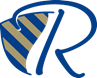 FICHE ACTION :   Petite enfance             Enfance-jeunesse           Seniors                famille              habitat          Nature du Projet :Initiation à l’informatique à destination des séniors.Origine de l’action :De plus en plus de démarches se font par internet (déclarations d’impôts, sécurité sociale, …). De nombreuses personnes, et en particulier les séniors, se trouvent en difficulté pour son utilisation au quotidien. Difficultés multiples : point d’accès à l’internet et utilisation de l’outil informatique.Les valeurs engagées :Valeurs de l’univers des logiciels libres : utiliser librement les ressources, les améliorer et les partager.Entraide des participants.Objectifs poursuivis :Les séniors participant aux ateliers seront en capacité d’utiliser les outils bureautiques tels un tableur et un traitement de texte.Ils seront également en capacité de se connecter à internet, d’organiser des recherches et d’accéder à une boîte courriel (réception et envoi de courrier électronique).Les participants seront en capacité de compléter des documents en ligne (sécurité sociale, impôts, assurances, banque, …)En misant sur les valeurs engagées dans le projet, l’équipe du CVS souhaite participer à l’amélioration du lien social et ainsi briser l’isolement. Secteur géographique et public concerné :Rosny sur seine        inter commune (ville concernée) :   ...                 Autre préciser    Conditions d’éligibilité :Séniors de 60 ans et +Partenaires concernés :Porteur du projet : CVS – Corine Vion et Pol DemanetMoyens à mettre en œuvre :-humains : Madame Najia GHARBAOUI, licenciée en informatique. Bénévole. Animatrice de l’atelier.Pol Demanet, animateur au sein du CVS. Accompagnement des participants.Corinne VION, animatrice secteur des séniors au sein du CVS. -matériel :4 ordinateurs reliés à l’internet + 1 ordinateur bureautique.1 imprimante couleur avec fonction scanneur.1 tableau blanc.1 routeur (multi-connexion internet).Résumé de  l’action :Les ateliers se dérouleront le vendredi de 9h300 à 11h ou de 14h à 15h30. Il n’y aura pas d’atelier durant les vacances scolaires.L’atelier est ouvert à un groupe de 4 personnes. Il pourrait éventuellement être élargi à 8 personnes maximum. Les OS des ordinateurs sont « open source » (Ubuntu – logiciel libre, gratuit et accessible par tous)Contenu des ateliers :Découverte d’un ordinateur  –> Première utilisation : mise en route, mot de passe, présentation du panel d’accueil et des logiciels disponibles.Découverte de l’internet.Créer et utiliser une boîte courriel.Consulter des sites internet.Compléter un document en ligne (impôts, assurances, sécurité sociale, …).Utiliser les outils bureautiques : traitement de texte, tableur.Connaître les différents formats de documents : .doc, .odt, .jpeg, .pdf, …Imprimer un document.Scanner un document.Freins ou opportunités décelés :Freins : Difficulté de mobilité des personnes. Une proposition de transport via le minibus municipal est à l’étude.Nombre de point d’accès à internet limité à 1. Cependant possibilité de passer à 4 avec un switch. Ce qui limite à 4 le nombre d’ordinateurs connectés à disposition du public.Pour démarrer les ateliers, achat de 5 ordinateurs. Opportunités : Soutien d’une bénévole ayant des connaissances avancées dans le domaine de l’informatique.Provoquer la rencontre de personnes isolées en leur permettre de développer un même projet.Critères d’évaluation retenus :-quantitatif : Nombre de participants inscrits à l’atelier. (Suivant les fiches d’inscription)Nombre de séances mises en place ayant suscité l’intérêt des participants. (Suivant les feuilles d’émargement de chaque atelier)-qualitatif : Les séniors seront en capacité de démarrer un ordinateur, de relever leurs courriels, d’utiliser un traitement de texte et de consulter des sites internet en toute autonomie. (petits tests ludiques en fin d’ateliers + petit questionnaire de satisfaction concernant l’organisation des séances et le contenu de celles-ci)Afin de mesurer le degré d’entraide, un petit exercice ludique en grand groupe sera mis en place. Il  fera appel à l’acquis des participants et à l’échange d’informations entre eux.BUDGET PREVISIONNEL DE L'ACTIONBUDGET PREVISIONNEL DE L'ACTIONBUDGET PREVISIONNEL DE L'ACTIONBUDGET PREVISIONNEL DE L'ACTIONDEPENSESCHARGESRECETTESPRODUITSACHATS 601.900,00 €PRODUITS DE FONCTIONNEMENT 700,00 €Fournitures d'activités1.800,00 €Participation des famillesCharges Eau/Gaz/ElectricitéFournitures d'entretiens et bureau 100,00 €AlimentationAutresSERVICES EXTERIEURS 610,00 €SUBVENTIONS DE FONCTIONNEMENT 74 0,00 €Sous-traitanceJeunesse et sportsFormationLocationsConseil RégionalEntretien RéparationsAssurancesConseil GénéralDocumentationAutresCommune 1.607,06 AUTRES SERVICES EXTERIEURS 62150,00 €Honoraires rémunération d 'intermédiaires CAF Prestation de service1.607,06 Publicité communication 50,00 €Transports liés à l'action 50,00 €AutresMissions réceptions déplacementsFrais postaux téléphone 50,00 €AutresFRAIS DE PERSONNEL 641.164,12 €AUTRES PRODUITS DE GESTION COURANTE0,00 €Salaires bruts 1.164,12 €Produits divers 75Charges socialesIndemnitésProduits financiers 76AutresAutres charges de gestion courante 65Produits exceptionnels 77Charges financières 66Charges exceptionnelles 67Transfert de charges 79Dotations 68TOTAL CHARGES3.214,12 €TOTAL PRODUITS3.214,12 €TOTAL GENERAL3.214,12 €TOTAL GENERAL3.214,12 €